Slovenský zväz športového rybolovuSlovenský rybársky zväz – Rada Žilina Svitskí rybári, o. z.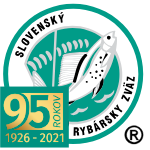 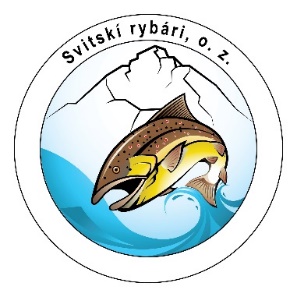 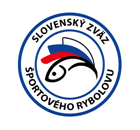 Propozície LRU – Mucha Slovenský pohár v jazernom muškárení      Jazerné majstrovstvá SR seniorov 13.04.2024 – Svitské pstruhové jazeroTermín konania:                  	13.04.2024 (sobota)Miesto konania:                   	Svitské pstruhové jazeroOstatná vodná plocha (štrkovisko) v užívaní  Svitskí rybári, o.z. Riaditeľ pretekov:                  	Miroslav Antal (0905607447,  miroslavantal1@gmail.com)Garant Rady SRZ:		Ing.Štefan Mlynarčík (0905205567, stefan.mlynarcik@henkel.com)Hlavný rozhodca:		Ing.Peter Magdolen (0903702030,  mcdollen@gmail.com)Technický vedúci:                     Gabriel AntalBodovacia komisia:		Stanislav Holbus, Ľubomír Lach, Fridrich Litvín,Zdravotné zabezpečenie:     	112Technické pokyny:Preteká sa podľa Predpisov SZŠR, platných súťažných pravidiel pre LRU – mucha, aktuálnych modifikácií pre rok 2024 a ich vykonávacieho predpisu pre lov a rozhodovanie. Losovanie poradia (zoradenia) pretekárov bude prebiehať ručne počas prezentácie – každý pretekár si vylosuje jedno číslo, ktoré bude určovať jeho poradie v štartovacom zozname pretekárov.Z tohto štartovacieho zoznamu ďalej určí konkrétny sektor, miesto lovu, miesto rozhodovania, resp. číslo člna na všetky kolá pretekov vopred pripravená pevná matica (viď príloha 2).Pretek pozostáva z 9 kôl (po 50 minút), z ktorých každé sa vyhodnocuje samostatne – t.j. určí sa poradie pretekárov samostatne v každom kole v rámci každého sektoru (A,B,Čl.).Poradie pretekárov určuje počet ulovených bodovaných rýb v danom kole a sektore.V prípade rovnakého počtu ulovených bodovaných rýb je druhým kritériom na určenie poradia kratší čas ulovenia prvej bodovanej ryby v danom kole.To znamená, že každý pretekár absolvuje 6 kôl (po dve kolá v každom sektore) - v ktorých bude chytať a 3 kolá (v každom sektore jedno) - v ktorých bude rozhodovať.Na konci pretekov bude mať pretekár 6 výsledkov (umiestnení v kolách), ktoré sa spočítajú. Víťazom sa stáva pretekár s najnižším súčtom umiestnení (6 umiestnení) z celých pretekov. V prípade rovnosti bodov rozhoduje najkratší čas ulovenia prvej ryby v rámci hociktorého zo 6 kôl.V sektoroch „z brehu“ (A,B) bude jeden rozhodca z radov pretekárov vždy pre dvoch loviacich pretekárov, ktorí budú loviť neďaleko od seba (aby medzi nimi nebola nejaká dlhá/veľká prekážka na brehu – aby ich jeden rozhodca mal stále „na dohľad“).Loví sa 9 kôl s dĺžkou 50 minút + 15 minút na presun a striedanie medzi kolami (3 kolá v každom sektore).Striedanie (rotácia) „na člnoch“ bude prebiehať z bezpečnostných dôvodov vždy, keď budú člny prirazené k brehu.Začiatok a koniec kola budú oznamované zvukovým signálom (trúbenie, výstrel, petarda)Do bodovacieho lístka sa zapisuje čas prvej ulovenej ryby (ryby sa nemerajú)Každý pretekár sa stará o svoje bodovacie lístky, ktoré musí odovzdať do 15 minút po skončení trojkola.Maximálna celková dĺžka podberáku – 122cm v rozloženom stave pre lov z člna a 300cm v rozloženom stave pre lov z brehu.Každý pretekár môže mať v člne prichystaný k lovu len jeden prút, ostatné môže mať zložené a bez navijáku pri sebe v lodi. Samotný lov je povolený len v sede a je zakázané akékoľvek vnadenie či prikrmovanie pred a počas lovu.Pri zdolávaní ryby jedným z pretekárov nesmie druhý pretekár akýmkoľvek spôsobom prekážať zdolávaniu a na čas nevyhnutný k zdolaniu musí lov prerušiť. Rybu vylovuje primárne pretekár, môže však na vlastné riziko požiadať rozhodcu, aby tak vykonal za neho. Vylovujúci má možnosť vstať na dobu nevyhnutnú, avšak v tom prípade majú ostatní v člne za povinnosť zostať sedieť. Pri presune člna veslovaním na iné lovné miesto je lov zakázaný.Pri love z člna je možné použiť kotvu.Minimálna povolená vzdialenosť lodí od seba je 30 m (s výnimkou núdzovej situácie)! Pri nástupe do člnu je vždy pretekár sediaci v prednej časti “komandujúci”, to znamená, že si môže zvoliť stranu na člne, určovať miesto a smer lovu, dávať pokyny veslujúcemu, vždy v súlade s pokynom pre smer lovu viď. obr. nižšie. Od polovice kola sa komandujúcim v lodi stáva druhý pretekár. V bezvetrí má komandujúci pretekár právo voľby,  ktorú stranu budú obaja pretekári loviť. Loviaci môže používať podsedák v hrúbke do 10cm.Vyplávanie člnov  z prístavu je možné najskôr 5 min. pred každým kolom pretekov.Sektor A aj sektor B bude vyznačený bójkami vo vode aj na brehu, za tieto bójky majú pretekári na člnoch zakázané ísť.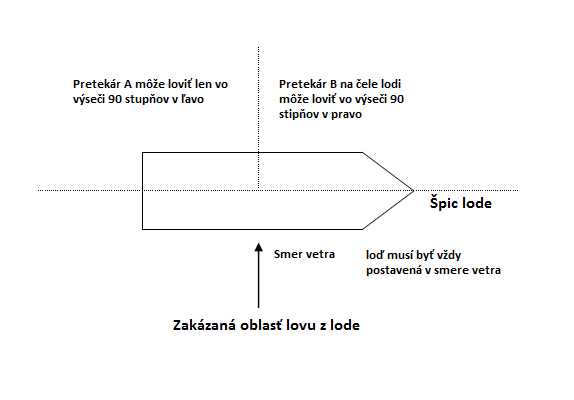 Vyhodnotenie úlovkov:Bodovanie úlovkov bez merania, v prípade zhody počtu úlovkov rozhoduje čas ulovenia 1. ryby.Pokiaľ chce pretekár zapísať ulovenú rybu (bez merania), musí ju podobrať do podberáka a v ňom ukázať rozhodcovi, ktorý ju potvrdí ako hodnotiteľnú a v podberáku pustiť späť do vody. Do bodovacieho lístka zapisuje rozhodca každú hodnotiteľnú rybu ako 1 kus s uvedením druhu ryby a to vždy na nový riadok. Pri prvej rybe v každom kole rozhodca zapíše čas (hodina a minúta), kedy pretekár chytil rybu do podberáka. Každý zápis potvrdzuje pretekár svojim podpisom.Pretekárska trať: (viď príloha 1)	Svitské pstruhové jazero predstavuje ostatnú vodnú plochu (štrkovisko) s dobrými prirodzenými podmienkami na chov prevažne lososovitých druhov rýb. Rozloha pstruhového jazera je 11,50 ha s hĺbkou od 2 do 8 metrov. Dno je štrkovité.Trať bude vytýčená v dvoch sektoroch A a B vyznačených na brehu (pre lov z brehu) a v jednom sektore C pre lov z člna – táto časť jazera bude vyznačenej bójkami tak, aby nedochádzalo k vzájomnému rušeniu sa pretekárov loviacich z brehu a z člna.Sektory pre lov z brehu budú obsahovať po 12 štandov v každom sektore (12 loviacich pretekárov a 6 rozhodcov). Pre lov z člna bude použitých 6 člnov s veslami a záchrannými vestami (3 ľudia na člne). Výskyt rýb:   	jalec hlavatý, pstruh potočný, pstruh dúhový, sivoň potočný a iné biele ryby. Bodované ryby: 		jalec hlavatý a všetky lososovité ryby nad 20 cmZraz a štáb pretekov:          	Pstruhové jazero Svit, obed a občerstvenie zabezpečené na jazereČasový harmonogram pretekov:13.04.2024 (sobota)	05:30 – 06:00  Prezentácia	06:00 – 06:30  Losovanie, tlač bodovacích lístkov	06:30 – 06:45  Slávnostné otvorenie pretekov	06:45 – 07:30  Presun pretekárov a príprava na stanovištiach 	07:30 – 08:20  1. Kolo pretekov (pretekajú skupiny podľa matice)	08:20 – 08:35  Prestávka - presun v rámci sektorov	08:35 – 09:25  2. Kolo pretekov	09:25 – 09:40  Prestávka - presun v rámci sektorov	09:40 – 10:30  3. Kolo pretekov	10:30 – 11:00  30min. prestávka - presun medzi sektormi	11:00 – 11:50  4. Kolo pretekov	11:50 – 12:05  Prestávka - presun v rámci sektorov	12:05 – 12:55  5. Kolo pretekov	12:55 – 13:10  Prestávka - presun v rámci sektorov	13:10 – 14:00  6. Kolo pretekov	14:00 – 15:00  60 min. obedná prestávka - presun medzi sektormi	15:00 – 15:50  7. Kolo pretekov	15:50 – 16:05  Prestávka - presun v rámci sektorov	16:05 – 16:55  8. Kolo pretekov	16:55 – 17:10  Prestávka - presun v rámci sektorov	17:10 – 18:00  9. Kolo pretekov	18:45 – 19:00  Vyhlásenie výsledkov pretekov	Štartovné:                              	30 €Obed:			             	Zabezpečený dovoz na jazero v cene štartovného                                                     Bravčový rezeň so zemiakovým šalátom, čaj, kávaPrihlášky na preteky: Štartovné 30,-€ je potrebné uhradiť na účet: SK88 8330 0000 0023 0187 6021 s uvedením variabilného symbolu 56789. Do správy pre prijímateľa je nutné napísať meno pretekára/pretekárov. Prihlášky spoločne s dokladom o úhrade štartovného je potrebné zaslať e-mailom na: stefan.mlynarcik@henkel.com.  Pretekár bude zaradený na štartovnú listinu až po úhrade štartovného !!! Poradie prihlásených pretekárov bude tvorené podľa skoršieho dátumu, respektíve času zaslania prihlášky. Po naplnení štartovnej listiny 54 pretekármi, budú ďalší prihlásení zaradení na čakaciu listinu. Prihlásený pretekár, ktorý neuhradí štartovné do termínu uzávierky 29.03.2024, bude nahradený pretekárom z čakacej listiny podľa poradia, ihneď po úhrade štartovného.Prednosť pri prihlásení majú do termínu uzávierky 29.03.2024 pretekári registrovaní v SZŠR.Nahlásený pretekár, ktorý neoznámi neúčasť do 10.4.2024 do 12:00 stráca nárok na vrátenie štartovného.Štartovná listina nominovaných pretekárov bude zverejnená a aktualizovaná na webovej stránke www.lrumucha.sk. Počet pretekárov je obmedzený na 54.Parkovanie:Štáb je pohodlne dostupný autom, príjazdové cesty a odporúčané parkovanie sú na mapke zvýraznené ružovou farbou. Záverečné ustanovenia a iné dôležité informácie:Každý pretekár preteká na vlastnú zodpovednosť a riziko, za svoje správanie nesie plnú zodpovednosť.Počas pretekov organizátor nenesie zodpovednosť za majetok pretekárov. Preteká sa za každého počasia. V prípade búrky budú preteky prerušené a bude sa postupovať podľa platných súťažných pravidiel.Náhradná trať nie je určená,Svitskí rybári, o.z. zabezpečí záchranné vesty, bez záchrannej vesty nebude pretekárovi umožnené vstúpiť do člna.Tréning na vytýčenej trati je možný do piatka 5.4.2024 vrátane.V prípade, že sa pretekov zúčastnia aj neregistrovaní pretekári v SZŠR, vyhodnotia a odmenia sa zvlášť „Jazerné majstrovstvá SR seniorov“ (len registrovaní pretekári) a „Slovenský pohár v jazernom muškárení“ (všetci zúčastnení pretekári) Víťaz pretekov získa putovný pohár, ktorý ostáva  vo vlastníctve Svitskí rybári, o. z., môže sa s ním odfotografovať a jeho meno bude vygravírované na pohári.Propozície kontroloval predseda ŠO LRU - mucha.Organizačný štáb Vám želá veľa úspechov na pretekoch.Petrov zdar!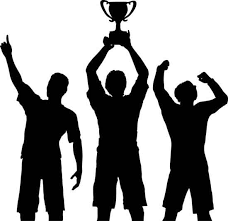 Organizačný štáb Vám želá veľa úspechov pri pretekoch - PETROV ZDAR!!!Príloha 1: Celková mapa pretekárskej trate s príjazdovými cestami, parkovaním a štábom pretekov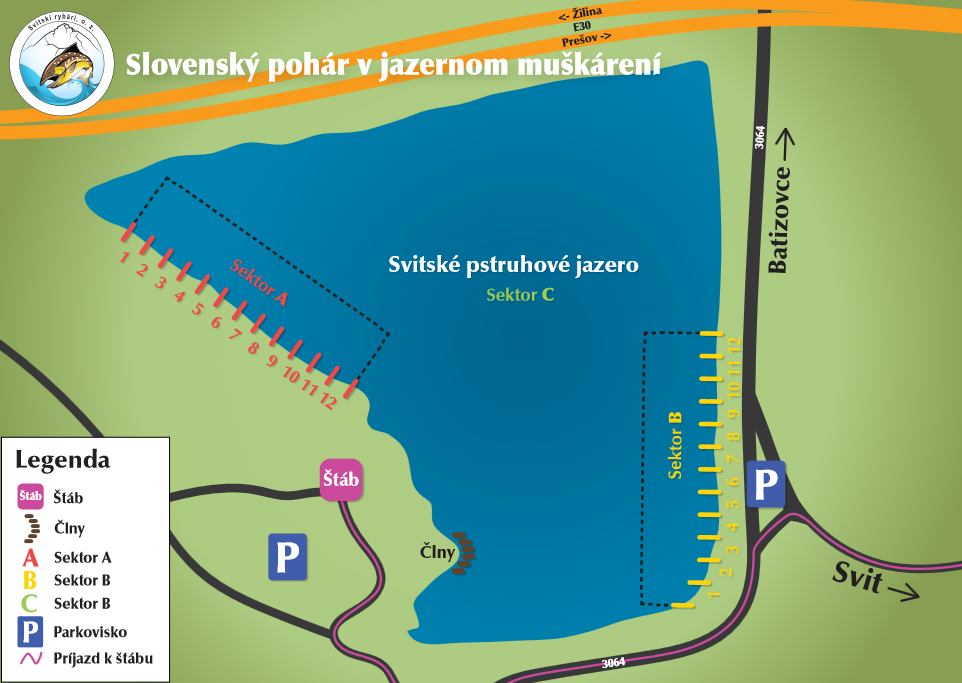 Príloha 2: Matica rotácie pretekárov v jednotlivých sektoroch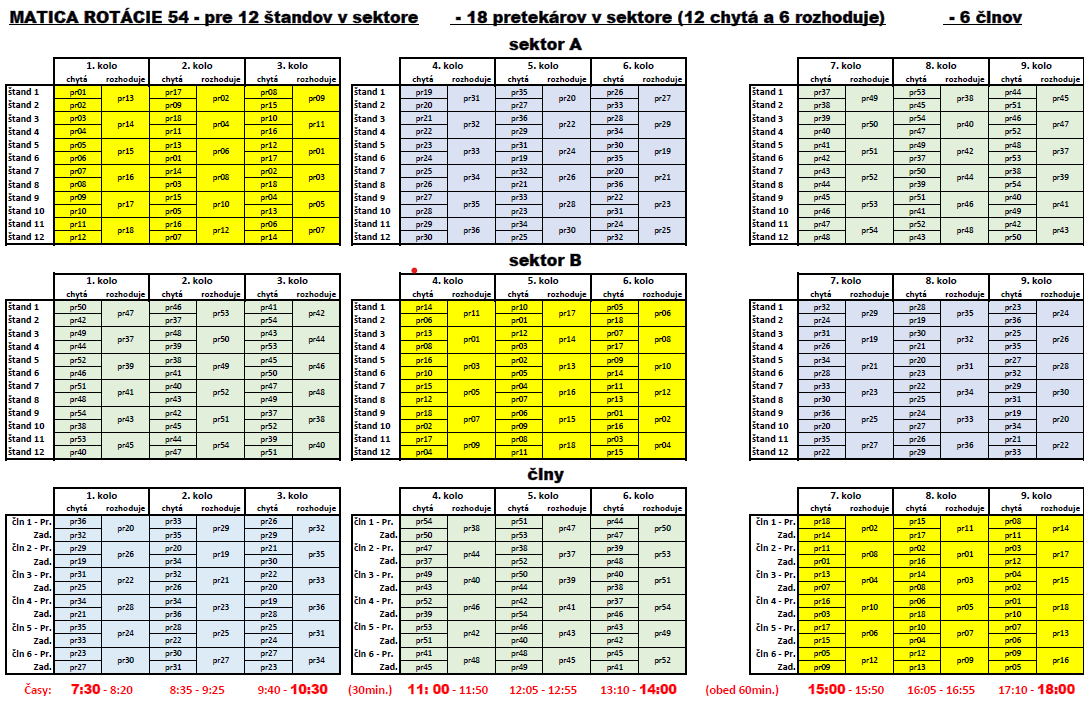 